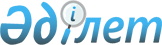 О внесении изменения в приказ исполняющего обязанности Министра транспорта и коммуникаций Республики Казахстан от 13 августа 2010 года № 359 "Об утверждении Правил выдачи и оснований для отказа в выдаче разрешений на выполнение международных нерегулярных полетов"Приказ Министра по инвестициям и развитию Республики Казахстан от 19 сентября 2014 года № 30. Зарегистрирован в Министерстве юстиции Республики Казахстан 24 октября 2014 года № 9831

      В соответствии с пунктом 4-1 статьи 40 Закона Республики Казахстан от 15 июля 2010 года «Об использовании воздушного пространства Республики Казахстан и деятельности авиации», ПРИКАЗЫВАЮ:



      1. Внести в приказ исполняющего обязанности Министра транспорта и коммуникаций Республики Казахстан от 13 августа 2010 года № 359 «Об утверждении Правил выдачи и оснований для отказа в выдаче разрешений на выполнение международных нерегулярных полетов» (зарегистрированный в Реестре государственной регистрации нормативных правовых актов под № 6463, опубликованный в газете «Казахстанская правда» от 5 октября 2010 года № 262 (26323) следующее изменение:



      в Правилах выдачи и оснований для отказа в выдаче разрешений на выполнение международных нерегулярных полетов, утвержденных указанным приказом:



      пункт 8 изложить в следующей редакции:

      «8. В случае предоставления заявки на выполнение одного и того же рейса на одну и ту же дату от иностранного эксплуатанта и его представителя, разрешения выдаются на основании заявки, полученной от эксплуатанта.

      Разрешения Комитета гражданской авиации на выполнение серии нескольких взаимосвязанных нерегулярных полетов (четыре и более полетов) выдаются на срок, не превышающий 30 календарных дней от даты выполнения первого полета.

      Разрешения на выполнение международных нерегулярных полетов иностранного эксплуатанта гражданского воздушного судна связанного с коммерческой перевозкой группы пассажиров, формируемой на территории Республики Казахстан выдаются сроком не более шести месяцев.».



      2. Комитету гражданской авиации Министерства по инвестициям и развитию Республики Казахстан (Сейдахметов Б.К.) обеспечить:

      1) в установленном законодательством порядке государственную регистрацию настоящего приказа в Министерстве юстиции Республики Казахстан;

      2) после его государственной регистрации в Министерстве юстиции Республики Казахстан, официальное опубликование в средствах массовой информации, в том числе на интернет-ресурсе и размещение его на интранет-портале государственных органов Республики Казахстан;

      3) в течение десяти календарных дней после государственной регистрации настоящего приказа в Министерстве юстиции Республики Казахстан, направление копии на официальное опубликование в информационно-правовую систему «Әділет» республиканского государственного предприятия на праве хозяйственного ведения «Республиканский центр правовой информации Министерства юстиции Республики Казахстан»;

      4) представление в Юридический департамент Министерства по инвестициям и развитию Республики Казахстан сведений о государственной регистрации и о направлении на опубликование в средствах массовой информации в течение 5 рабочих дней после государственной регистрации настоящего приказа в Министерстве юстиции Республики Казахстан.



      3. Контроль за исполнением настоящего приказа возложить на Первого вице-министра по инвестициям и развитию Республики Казахстан Қасымбек Ж.М.



      4. Настоящий приказ вводится в действие по истечении десяти календарных дней после дня его первого официального опубликования.      Министр                                    А. Исекешев
					© 2012. РГП на ПХВ «Институт законодательства и правовой информации Республики Казахстан» Министерства юстиции Республики Казахстан
				